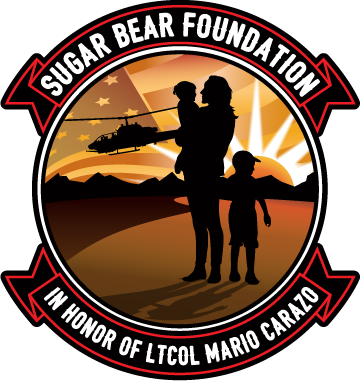 Sugar Bear Foundation Registry ApplicationIn order to routinely update you with resources, opportunities and event information for Gold Star spouses and their children, please complete and email the following to: Admin@TheSugarBearFoundation.org Sugar Bear Foundation Registry Application (this form) Copy of the DD1300 or other proof that you are receiving benefits due to your spouse’s  
  death from military service (PDF Files or legible photos are acceptable)Subscribe to our Newsletter – https://Subscribe.TheSugarBearFoundation.orgReview and Apply for our Sugar Bear Foundation Programs and other Resources – https://Programs.TheSugarBearFoundation.org
Name:	Home Address:  Mailing Address:  Phone Number: Email Address:  Child/Children’s Names:Ages:	Which of the following types of programs and services would interest your family?  Please Check any and all that apply:If you have any questions, please feel free to send an email to: Admin@TheSugarBearFoundation.org Educational  Career  Financial  Internships  Career Mentoring Other:  